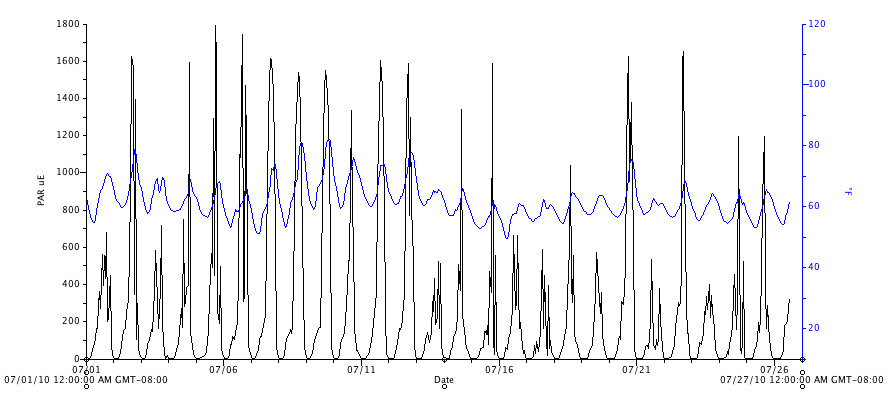 Figure 23. Photosynthetic active radiation (PAR, molm-2s-1) and air temperature (F, blue) in exterior plot l, for July, 2010.